ELABORAZIONE FINALE PROGETTO FLIPIl presente documento mostra i dati relativi ai questionati somministrati agli studenti delle classi 1^L, 1^N e 2^N dell’a.s. 2017/18 prima e al termine del progetto F.L.I.P. al fine di analizzare la situazione di partenza degli studenti e quella al termine del progetto verificandone, pertanto, l’efficacia.La tipologia dei ragazzi che hanno risposto ai questionari è la seguenteI grafici sono uno specchio della realtà della nostra scuola: una netta prevalenza di ragazze rispetto ai ragazzi e un numero elevato di studenti con DSA/BES/L104.Il documento riporta i dati riferiti a cinque ambiti: PERSONALIZZAZIONE, INNOVAZIONE, ORIENTAMENTO SUI COMPITI SPECIFICI, COLLABORAZIONE, INDIVIDUALIZZAZIONE ED EQUITA’.Per ciascun ambito sono state confrontate le risposte fornite dagli studenti prima e dopo la realizzazione del progetto FLIP.Vista la percentuale di studenti con DSA/BES/L104, abbiamo ritenuto interessate analizzare nello specifico le risposte date da questi ragazzi comparandole in alcuni casi con le risposte di tutti gli studenti e in altri confrontando le risposte degli stessi ragazzi prima e al termine del progetto.Lo scopo è quello di verificare se, e in che modo, le attività previste dal progetto hanno facilitato l’apprendimento dei contenuti proposti.In talune situazioni, per rendere più lineare la lettura e approfondire la riflessione, è stato necessario intrecciare alcune risposte relative ad ambiti diversi.AMBITO PERSONALIZZAZIONE: In che misura l’ambiente educativo stimola gli studenti a partecipare con interesse e piacere al proprio processo di apprendimentoPARTECIPAZIONECLASSE								DSA/BES/OMCOINVOLGIMENTO PERSONALE DURANTE LE LEZIONICLASSE								DSA/BES/L104Dei grafici sopra illustrati è interessante notare come il progetto abbia positivamente coinvolto e incrementato la partecipazione degli studenti delle diverse classi. in particolare, i grafici degli studenti con DSA/BES/L104 mostrano una completa partecipazione e un coinvolgimento più che raddoppiato rispetto alle altre lezioni. Va evidenziato che si è ridotto a zero la percentuale di studenti che non si sono lasciati coinvolgere o che non hanno partecipato attivamente alle attività proposteCONTRIBUTO PERSONALE DURANTE LE ATTIVITA’CLASSE										DSA/BES/L104Ritmo delle lezioni e velocità delle lezioni proposteCLASSE								DSA/BES/OMI grafici sopra presentati mostrano come le attività del progetto abbiano messo tutti gli studenti, a mettersi in gioco e provarci, senza il timore del giudizio e di non riuscirci, rispettando i tempi di apprendimento di ciascuno. Merita nota che la percentuale di ragazzi con DSA/BES/L104 che non è riuscita a stare al passo con il ritmo delle attività proposte o che non si sia lasciato coinvolgere in quanto proposto è pari a zero.NOIA E DIVERTIMENTOCLASSE							DSA/BES/L104CLASSE						DSA/BES/L104I grafici mostrano che la noia è stata notevolmente ridotta con le attività del progetto FLIP. Il grafico seguente mostra in particolare il livello di gradimento delle attività previste dal progetto (Video con Powtoon, Work in pairs e gioco con Kahoot) svolto nelle classi 1^L e 1^N: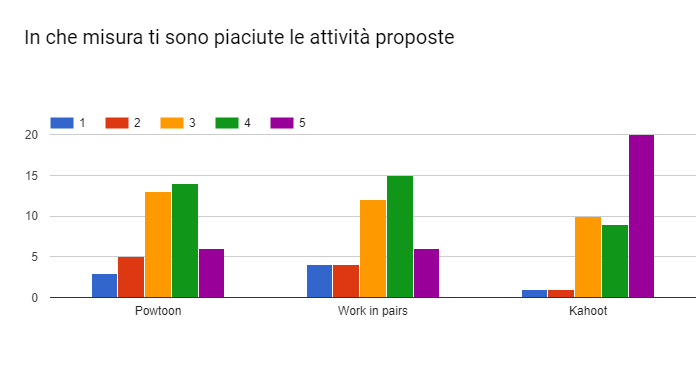 È interessante notare che, a posteriori, i lavori di gruppo sono piaciuti anche ai DSA/BES/L104 che, nel questionario in ingresso, non avevamo mostrato particolare entusiasmo: il 26% affermava che non amava i lavori di gruppo, mentre il 17% si era mostrato indifferente a questa metodologia di lavoroAmbito INDIVIDUALIZZAZIONE ED EQUITA’: In che misura gli studenti vengono coinvolti in attività adeguate alle loro abilità e competenze specifiche.I grafici seguenti presentano quanto affermato dagli studenti prima delle attività del progetto FLIPI grafici illustrati mostrano chei docenti utilizzano una didattica inclusiva, nel rispetto dei tempi degli studenti, soprattutto con DSA/BES/L104. Ciò nonostante, più di un terzo di loro mostra una certa difficoltà ad esprimere le proprie idee ai compagni durante le lezioni spesso per la paura di sbagliare.Ambito COLLABORAZIONE:in che misura gli studenti collaborano tra loro, piuttosto che lavorare individualmente o in attività frontaliÈ interessante notare come, mentre il grafico degli studenti della classe evidenzia un 64% di studenti che si sentono stimolati a collaborare con i compagni, quello degli studenti con DSA/BES/L104 solo il 52%.Dai dati dei questionari successivi al progetto FLIP, il 78% degli studenti della classe afferma di essersi trovato bene a lavorare col compagno assegnato dal docente e di questi lo ha affemato anche il 77% degli studenti con DSA/BES/L104.Va evidenziato che le attività del progetto hanno messo a proprio agio i ragazzi con DSA/BES/L104 permettendo al 73% di affermare che durante la attività di coppia si sono sentiti stimolati a collaborare col compagno assegnato ed è piaciuto imparare dal compagno di coppia.AmbitoINNOVAZIONE: In che misura il processo di apprendimento include lo sviluppo di attività trasversali attraverso strategie quali: la collaborazione, il problem solving, l’indagine e laricerca, le attività di pensiero creativo, le tecnologie, le risolse didattiche in rete e i giochi didatticiUtilizzo di giochi didattici e tecnologiaCLASSE									DSA/BES/OMI grafici sopra illustrati rappresentano quanto affermato dai ragazzi al termine delle attività del progetto FLIP in cui hanno sperimentato sia i giochi didattici che le risorse didattiche aperte.In particolare va evidenziato che gli studenti delle classi 1^L e 1^N hanno richiesto alla docente maggiori lezioni con l’utilizzo del gioco didattico Kahoot.Concretezzae interesse dei compiti a casaConcretezzae interesse delle attività proposteClasse								DSA/BES/L104È molto interessante notare come le attività proposte in classe durante il progetto abbiano ribaltato le risposte dei ragazzi in merito alla concretezza e alla piacevolezza dei compiti a casa. Influenza degli strumenti digitali sulla motivazione alla partecipazione alle attività didattiche sia scolastiche che domestiche. I grafici che seguono illustrano quanto affermato dai ragazzi al termine del progetto:Il grafico è molto interessante perché prima dell’attività del progetto solo il 26% della classe e il 31% degli studenti DSA/BES/L104 affermava che sarebbe stato più stimolato a partecipare attivamente alle lezioni se le attività richiedessero l’uso di strumenti digitali.SEZIONE ORIENTAMENTO SU COMPITI SPECIFICI: in che misura gli studenti orientano la propria attenzione al proprio processo di apprendimentoFacilità nel lavoro scolastico e domesticoClasse									DSA/BES/L104I grafici sopra illustrati mostrano come le attività del progetto abbiano enormemente favorito la facilità di apprendimento dei contenuti proposti e l’esecuzione dei relativi esercizisia a scuola che nel lavoro a casa.Da notare, in particolare, il grafico degli studenti con DSA/BES/L104 che, prima del progetto mostravano difficoltà pari al 26% complessivo, che si riduce al 10% dopo l’attività del progetto FLIPUtilizzo degli strumenti digitali nella risoluzione degli esercizi propostiClasse								DSA/BES/OMI grafici sopra illustrati si discostano di poco dalla situazione iniziale mostrata dagli studenti, rispetto al non utilizzo di strumenti elettronici per la risoluzione dei problemi passando da 59% al 44% al termine del progetto.Cambiano le percentuali degli studenti che invece si avvalgono dell’utilizzo di strumenti elettronici per la risoluzione dei problemi passando dal 18% prima del progetto al 34% al termine del progettoRispetto agli studenti con DSA/BES/L104, la situazione che si presenta è la seguente: si passa dal 60% al 40% degli studenti che non si avvalgono degli strumenti elettronici per la risoluzione degli esercizi ; si passa dal 13% al 41% rispetto invece all’utilizzo di strumenti elettroniciPercezione della concretezza dei compiti assegnatiPrima del progetto							Al termine del progettoE’ interessante notare come “l’imparare facendo” abbia aumentato la percezione di concretezza dei compiti assegnatiDisponibilità del docente a dare spiegazioniClasse								DSA/BES/OME’ aumentato il numero di studenti che ritiene di aver ricevuto spiegazioni, se necessario, dall’insegnante passando dal 77% al 86% (somma 4 e 5). Ne caso di ragazzi con DSA/BES/L104 s passa dal 61% al 82% (somma 4 e 5)